Rincian Anggaran Biaya (RAB)NB: Dimohon untuk memberikan informasi harga barang sesuai dengan Satuan Volumea.n. Kuasa Pengguna AnggaranPejabat Pembuat Komitmen,Nur Farida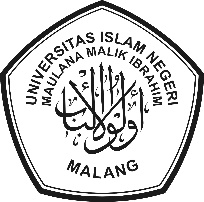 KEMENTERIAN AGAMA REPUBLIK INDONESIAUNIVERSITAS ISLAM NEGERI MAULANA MALIK IBRAHIM MALANGJalan Gajayana 50 Malang 65144, Telepon (0341) 551354, Faksimile (0341) 572533Website : www.uin-malang.ac.id Email : info@uin-malang.ac.idKEMENTERIAN AGAMA REPUBLIK INDONESIAUNIVERSITAS ISLAM NEGERI MAULANA MALIK IBRAHIM MALANGJalan Gajayana 50 Malang 65144, Telepon (0341) 551354, Faksimile (0341) 572533Website : www.uin-malang.ac.id Email : info@uin-malang.ac.idKEMENTERIAN AGAMA REPUBLIK INDONESIAUNIVERSITAS ISLAM NEGERI MAULANA MALIK IBRAHIM MALANGJalan Gajayana 50 Malang 65144, Telepon (0341) 551354, Faksimile (0341) 572533Website : www.uin-malang.ac.id Email : info@uin-malang.ac.idKEMENTERIAN AGAMA REPUBLIK INDONESIAUNIVERSITAS ISLAM NEGERI MAULANA MALIK IBRAHIM MALANGJalan Gajayana 50 Malang 65144, Telepon (0341) 551354, Faksimile (0341) 572533Website : www.uin-malang.ac.id Email : info@uin-malang.ac.idKEMENTERIAN AGAMA REPUBLIK INDONESIAUNIVERSITAS ISLAM NEGERI MAULANA MALIK IBRAHIM MALANGJalan Gajayana 50 Malang 65144, Telepon (0341) 551354, Faksimile (0341) 572533Website : www.uin-malang.ac.id Email : info@uin-malang.ac.idKEMENTERIAN AGAMA REPUBLIK INDONESIAUNIVERSITAS ISLAM NEGERI MAULANA MALIK IBRAHIM MALANGJalan Gajayana 50 Malang 65144, Telepon (0341) 551354, Faksimile (0341) 572533Website : www.uin-malang.ac.id Email : info@uin-malang.ac.idKEMENTERIAN AGAMA REPUBLIK INDONESIAUNIVERSITAS ISLAM NEGERI MAULANA MALIK IBRAHIM MALANGJalan Gajayana 50 Malang 65144, Telepon (0341) 551354, Faksimile (0341) 572533Website : www.uin-malang.ac.id Email : info@uin-malang.ac.idNomor ::3061/Un.03//KS.01.7/08/20183061/Un.03//KS.01.7/08/20183061/Un.03//KS.01.7/08/20183061/Un.03//KS.01.7/08/201821 Agustus 201821 Agustus 201821 Agustus 2018Lampiran ::1 (satu) lampiran1 (satu) lampiran1 (satu) lampiran1 (satu) lampiran1 (satu) lampiran1 (satu) lampiran1 (satu) lampiranPerihal ::Permintaan Informasi Harga Barang (Perpanjangan)Permintaan Informasi Harga Barang (Perpanjangan)Permintaan Informasi Harga Barang (Perpanjangan)Permintaan Informasi Harga Barang (Perpanjangan)Permintaan Informasi Harga Barang (Perpanjangan)Permintaan Informasi Harga Barang (Perpanjangan)Permintaan Informasi Harga Barang (Perpanjangan)Kepada Yth. .................................................................. Di  -          Tempat Assalamu’alaikum Wr. Wb. Sehubungan rencana realisasi pelaksanaan pekerjaan Belanja Keperluan Perkantoran Kantor Pusat berupa ATK UIN Maulana Malik Ibrahim Malang, bersama ini kami bermaksud agar perusahaan saudara memberikan informasi tentang harga barang sesuai dengan Rencana Anggaran Biaya (RAB) yang kami lampirkan dalam surat ini. Apabila informasi harga yang saudara berikan sesuai dan kami nilai wajar, serta kualifikasi perusahaan saudara memenuhi, maka kami akan memberikan kesempatan perusahaan saudara untuk membuat penawaran terhadap pekerjaan tersebut.Kami harap data harga barang dapat kami terima paling lambat :Kepada Yth. .................................................................. Di  -          Tempat Assalamu’alaikum Wr. Wb. Sehubungan rencana realisasi pelaksanaan pekerjaan Belanja Keperluan Perkantoran Kantor Pusat berupa ATK UIN Maulana Malik Ibrahim Malang, bersama ini kami bermaksud agar perusahaan saudara memberikan informasi tentang harga barang sesuai dengan Rencana Anggaran Biaya (RAB) yang kami lampirkan dalam surat ini. Apabila informasi harga yang saudara berikan sesuai dan kami nilai wajar, serta kualifikasi perusahaan saudara memenuhi, maka kami akan memberikan kesempatan perusahaan saudara untuk membuat penawaran terhadap pekerjaan tersebut.Kami harap data harga barang dapat kami terima paling lambat :Kepada Yth. .................................................................. Di  -          Tempat Assalamu’alaikum Wr. Wb. Sehubungan rencana realisasi pelaksanaan pekerjaan Belanja Keperluan Perkantoran Kantor Pusat berupa ATK UIN Maulana Malik Ibrahim Malang, bersama ini kami bermaksud agar perusahaan saudara memberikan informasi tentang harga barang sesuai dengan Rencana Anggaran Biaya (RAB) yang kami lampirkan dalam surat ini. Apabila informasi harga yang saudara berikan sesuai dan kami nilai wajar, serta kualifikasi perusahaan saudara memenuhi, maka kami akan memberikan kesempatan perusahaan saudara untuk membuat penawaran terhadap pekerjaan tersebut.Kami harap data harga barang dapat kami terima paling lambat :Kepada Yth. .................................................................. Di  -          Tempat Assalamu’alaikum Wr. Wb. Sehubungan rencana realisasi pelaksanaan pekerjaan Belanja Keperluan Perkantoran Kantor Pusat berupa ATK UIN Maulana Malik Ibrahim Malang, bersama ini kami bermaksud agar perusahaan saudara memberikan informasi tentang harga barang sesuai dengan Rencana Anggaran Biaya (RAB) yang kami lampirkan dalam surat ini. Apabila informasi harga yang saudara berikan sesuai dan kami nilai wajar, serta kualifikasi perusahaan saudara memenuhi, maka kami akan memberikan kesempatan perusahaan saudara untuk membuat penawaran terhadap pekerjaan tersebut.Kami harap data harga barang dapat kami terima paling lambat :Kepada Yth. .................................................................. Di  -          Tempat Assalamu’alaikum Wr. Wb. Sehubungan rencana realisasi pelaksanaan pekerjaan Belanja Keperluan Perkantoran Kantor Pusat berupa ATK UIN Maulana Malik Ibrahim Malang, bersama ini kami bermaksud agar perusahaan saudara memberikan informasi tentang harga barang sesuai dengan Rencana Anggaran Biaya (RAB) yang kami lampirkan dalam surat ini. Apabila informasi harga yang saudara berikan sesuai dan kami nilai wajar, serta kualifikasi perusahaan saudara memenuhi, maka kami akan memberikan kesempatan perusahaan saudara untuk membuat penawaran terhadap pekerjaan tersebut.Kami harap data harga barang dapat kami terima paling lambat :Kepada Yth. .................................................................. Di  -          Tempat Assalamu’alaikum Wr. Wb. Sehubungan rencana realisasi pelaksanaan pekerjaan Belanja Keperluan Perkantoran Kantor Pusat berupa ATK UIN Maulana Malik Ibrahim Malang, bersama ini kami bermaksud agar perusahaan saudara memberikan informasi tentang harga barang sesuai dengan Rencana Anggaran Biaya (RAB) yang kami lampirkan dalam surat ini. Apabila informasi harga yang saudara berikan sesuai dan kami nilai wajar, serta kualifikasi perusahaan saudara memenuhi, maka kami akan memberikan kesempatan perusahaan saudara untuk membuat penawaran terhadap pekerjaan tersebut.Kami harap data harga barang dapat kami terima paling lambat :Kepada Yth. .................................................................. Di  -          Tempat Assalamu’alaikum Wr. Wb. Sehubungan rencana realisasi pelaksanaan pekerjaan Belanja Keperluan Perkantoran Kantor Pusat berupa ATK UIN Maulana Malik Ibrahim Malang, bersama ini kami bermaksud agar perusahaan saudara memberikan informasi tentang harga barang sesuai dengan Rencana Anggaran Biaya (RAB) yang kami lampirkan dalam surat ini. Apabila informasi harga yang saudara berikan sesuai dan kami nilai wajar, serta kualifikasi perusahaan saudara memenuhi, maka kami akan memberikan kesempatan perusahaan saudara untuk membuat penawaran terhadap pekerjaan tersebut.Kami harap data harga barang dapat kami terima paling lambat :HariHari:Jum’atJum’atJum’atJum’atTanggalTanggal:24 Agustus 201824 Agustus 201824 Agustus 201824 Agustus 2018WaktuWaktu:14.00 Wib14.00 Wib14.00 Wib14.00 WibTempatTempat:Unit Layanan Pengadaan Lantai II Gedung Rektorat UIN Maulana Malik Ibrahim Malang Jalan Gajayana No. 50 Malang  (0341) 570886Unit Layanan Pengadaan Lantai II Gedung Rektorat UIN Maulana Malik Ibrahim Malang Jalan Gajayana No. 50 Malang  (0341) 570886Unit Layanan Pengadaan Lantai II Gedung Rektorat UIN Maulana Malik Ibrahim Malang Jalan Gajayana No. 50 Malang  (0341) 570886Unit Layanan Pengadaan Lantai II Gedung Rektorat UIN Maulana Malik Ibrahim Malang Jalan Gajayana No. 50 Malang  (0341) 570886Adapun informasi harga tersebut bisa dikirim ke kantor ULP UIN Maulana Malik Ibrahim Malang , atau di Fax di no. (0341) 570886 dan atau dikirim via e-mail ke: ulp@uin-malang.ac.id atau ulp_uinmalang@kemenag.go.idDemikian, atas perhatian dan kerjasamanya  yang  baik, kami sampaikan terima kasihWassalamu’alaikum Wr. WbAdapun informasi harga tersebut bisa dikirim ke kantor ULP UIN Maulana Malik Ibrahim Malang , atau di Fax di no. (0341) 570886 dan atau dikirim via e-mail ke: ulp@uin-malang.ac.id atau ulp_uinmalang@kemenag.go.idDemikian, atas perhatian dan kerjasamanya  yang  baik, kami sampaikan terima kasihWassalamu’alaikum Wr. WbAdapun informasi harga tersebut bisa dikirim ke kantor ULP UIN Maulana Malik Ibrahim Malang , atau di Fax di no. (0341) 570886 dan atau dikirim via e-mail ke: ulp@uin-malang.ac.id atau ulp_uinmalang@kemenag.go.idDemikian, atas perhatian dan kerjasamanya  yang  baik, kami sampaikan terima kasihWassalamu’alaikum Wr. WbAdapun informasi harga tersebut bisa dikirim ke kantor ULP UIN Maulana Malik Ibrahim Malang , atau di Fax di no. (0341) 570886 dan atau dikirim via e-mail ke: ulp@uin-malang.ac.id atau ulp_uinmalang@kemenag.go.idDemikian, atas perhatian dan kerjasamanya  yang  baik, kami sampaikan terima kasihWassalamu’alaikum Wr. Wba.n. Kuasa Pengguna AnggaranPejabat Pembuat Komitmen,Nur FaridaLampiran:Permintaan Informasi Harga BarangNomor:3061/Un.03//KS.01.7/08/2018Tanggal:21 Agustus 2018Pekerjaan:Belanja Keperluan Perkantoran Kantor Pusat berupa ATKLokasi:Kantor Pusat UIN Maulana Malik Ibrahim MalangTahun Anggaran:2018NONAMA BARANGVOLUMEVOLUMEHARGA SATUAN (RP)TOTAL (RP)TOTAL (RP)Tinta Trodat (Warna Hitam)12BuahRp. ……………Rp. ………………….Rp. ………………….Tinta Trodat (Warna Ungu)24BuahRp. ……………Rp. ………………….Rp. ………………….Bolpoin Weiyada (Warna Hitam)120BuahRp. ……………Rp. ………………….Rp. ………………….Bolpoin Standart (Warna Hitam)72BuahRp. ……………Rp. ………………….Rp. ………………….Catridge HP LJ 128A (Warna Black)5BuahRp. ……………Rp. ………………….Rp. ………………….Catridge HP LJ 128A (Warna Cyan)5BuahRp. ……………Rp. ………………….Rp. ………………….Catridge HP LJ 128A (Warna Magenta)5BuahRp. ……………Rp. ………………….Rp. ………………….Catridge HP LJ 128A (Warna Yellow)5BuahRp. ……………Rp. ………………….Rp. ………………….Lem UHU stik (Tabung Putih)60BuahRp. ……………Rp. ………………….Rp. ………………….Bolpoin Baoke (Warna Hitam)60BuahRp. ……………Rp. ………………….Rp. ………………….Amplop Dinas Coklat Besar (28cm x 40cm400LembarRp. ……………Rp. ………………….Rp. ………………….Bolpoin Snowman V5 (Warna Hitam)60BuahRp. ……………Rp. ………………….Rp. ………………….Bolpoin Snowman V2 (Warna Hitam)60BuahRp. ……………Rp. ………………….Rp. ………………….Lakban Bening (48 mm)60BuahRp. ……………Rp. ………………….Rp. ………………….Lakban Hitam (36 mm)36BuahRp. ……………Rp. ………………….Rp. ………………….Catridge Original HP LJ 79A (Warna Hitam)3BuahRp. ……………Rp. ………………….Rp. ………………….TotalTotalTotalTotalTotalTotalRp. ………………….Rp. ………………….Terbilang : ………………………………………………………………………………………………………………………………….Terbilang : ………………………………………………………………………………………………………………………………….Terbilang : ………………………………………………………………………………………………………………………………….Terbilang : ………………………………………………………………………………………………………………………………….Terbilang : ………………………………………………………………………………………………………………………………….Terbilang : ………………………………………………………………………………………………………………………………….Terbilang : ………………………………………………………………………………………………………………………………….Terbilang : ………………………………………………………………………………………………………………………………….*Harga sudah termasuk pajak2*Harga sudah termasuk pajak2*Harga sudah termasuk pajak2*Harga sudah termasuk pajak2*Harga sudah termasuk pajak2*Harga sudah termasuk pajak2*Harga sudah termasuk pajak2*Harga sudah termasuk pajak2